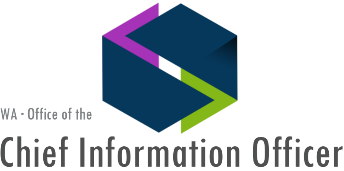 Geospatial Portal & WAMAS Steering Committees (Monthly)	 MinutesNotesGPSC Welcome, introductions, assign recorder, adjust agendaRich Kim, ECY – last GPSC meeting, retiring 6/30/2019.  Thanks and cheers to Rich.Recorder:  Jeffrey Holden, DNRManagement & DataSecurity Design ReviewIntroduction by JoAnne Markert.   We may want to co-ordinate Security Review of software commonly used by various agencies.Cyber security reviewLook at Portal, ArcGIS Online.   Present to make more efficient.What are they looking for?WA Tech Security Design ReviewMatt Stevens CISSP CEHWorks with security staff to make sure they are compliant with State standardsState StandardsOn-premisesCloud / vendorRequire ReviewOCIO OversightInternet available system hosted on-premisesCloud or vendor hosted agency IT systemsReviews  Why?Process OverviewAsk if you need reviewRequest for informationRFI consultantDesign WorkgroupDesign DiscussionDesign Review Summary.  What needs to achieve complianceYou can request assistance through WATech service deskChecklist AChecklist B  more secureUsers     Internet, public, private, remote outside organizationNetwork DiagramVendor or Agency ChecklistFor vendorProcess InformationQ&APolicy clarificationsLists of Solutions already reviewed See the following site:  http://designreview.ocs.wa.govArcGIS Online has been reviewed.Keys to fast reviewIt takes about 6 weeksTier oneCloudSingle sign onTier TwoApproved Solutions can speed it up.Solution may have been reviewed and approved.Archetectural ReviewHow can we review once and use many times?Master Contract design review to deploy as agency Standard Patterns for Cloud Clarity helps get the review approvedCan we deploy something that has already been done.When to engageEarly Engage information technology teams and security staff.Schedule in advance.Recommend design discussion before contract is signedMeet after successful vendor is selectedFocusAuthenticationSupport Single sign on using SAML  covered on security sideSecureAccess WashingtonExternal IntegrationFortress and Web Service GatewayEncryptionGIS PatternsCloudModel of what we would like to useUse cases for cloudApproved SolutionsArcGIS OnlineESRI Managed ServicesOn PremisesStandard ArchitectureHow are users authenticatedQuestionsCould we have a standard way to implement GIS for each agency to meet security standards?If we it on your network, and it is only within the network it does not need to be reviewed.When internet available then they would need to be involved.We cannot share Category 3 and 4 data externally.You may want a separate interface to share Category 3 and 4 data.Keep them distinct.Share Internally between agencies  ArcGIS Portal Our Portal may not be secure for Archeological Data but I believe that is has gone through a review.  Security is provided by features not included in the standard portal.Framework LayersTribal Lands LayerDavid from DOR Changing process for Tribal Lands.  Data against DOT, and Ecology.   Tribal Share their current tribal lands.  What discussion for Tribal Boundary LandsFor work at Ecology has been maintained.It would be worth having one layer.Tribal Lands is politically sensitive.Federally Recognized lands comes from Tiger Line statusState Centennial Accord is different than Federal Tribal LandsGot tribal lands from DIAThere are big differences between American Community Survey and AI data.DOT and DOR and DNR Tribal Liaison should work together to get a single mapSome tribal lands are exempt from taxes.   Fee lands verses reservation lands.Try to be consistent among the agencies    Get the Tribal Liaison from each agency and report back to the agencyDNR    Joenne MeGerr Joenne.McGerr@dnr.wa.gov 360-902-1012DFWDOTDOR     Get the information back to Federal Government to share with them.     How do we want to share within the stateProposal to Internally Share DataTransition GPSC Chair RoleChris Marsh is new GPSC ChairClosing Comments, adjournmentNext Meeting – TBD – 2nd Thursday of each monthJuly 11, 2019 meeting cancelledAugust meeting TBDGPSC ParticipantsAgency Codes and Authorized Abbreviations | participating in today’s meeting – Matt Stevens, CTS-OCSWAMASCancelled Geospatial PortalMay 9 meeting minutesGeospatial Portal Steering CommitteeRoles & ResponsibilitiesAppendix A:  Geospatial Portal Assignments & TransitionsGeospatial Open Data GuidelinesGeographic Information Technology CommitteeWashington State Office of the Chief Information OfficerWaTech Reports > Zero Based Budget Review Full Final Report > search “geospatial portal”Washington Master Addressing ServicesWashington Master Addressing Services (WAMAS)Training GuideTechnical SupportTechnical Documentation and FlyersAccessing WAMAS ServicesMaster Addressing Steering Committee (WAMAS)Washington State Office of the Chief Information Officer PoliciesAll  |  Geospatial  |  Open Data  |  SecurityItemTopicsTime LeadNotes/MaterialsGPSC Welcome, introductions, assign recorder, adjust agenda1:00 PMTim Minter, ChairManagement & DataManagement & DataManagement & DataManagement & DataManagement & Data1Security Design Review process & collaboration opportunitiesFramework layers status & next stepsGovernmental Unit BoundariesTribal Boundaries DiscussionOther layersTransition GPSC Chair role1:05 PM1:35 PM2:05 PMMatt Stevens, CTS-OCSAllDavid Wright, DORTim & Chris Marsh, DFWWho has Tribal Lands data, how often maintained, do you want to coordinate with DOR?Infrastructure & SoftwareInfrastructure & SoftwareInfrastructure & SoftwareInfrastructure & SoftwareInfrastructure & SoftwareStatus2:10 PMJoanneApplicationsApplicationsApplicationsApplicationsApplicationsWAMAS Welcome, introductions, assign recorder, adjust agenda2:15 PM5 minJoanne MarkertWinston McKennaWAMASCancelled2:20 PMClosing Comments, adjournmentNext Meeting – July 11, 2019 – 2nd Thursday of each month3:25 PM(5 min)OrgRepresentativeAlso participatingOrgRepresentativeAlso participatingDNRBrad MontgomeryBetty Austin, Terry Curtis, Abby Gleason, Jeffrey Holden, Caleb Maki, Dolores SareCOMAllan JohnsonDFWChris MarshRandy KreuzigerPARKSBrian HallDOTElizabeth LanzerTess Starr, Jordyn Mitchell, Eric Jackson, Allen Blake, Marci Carte, Jeff Graham, Stacey PlumleyDOLTom WilliamsBeth PlunkettECYChristina KellumRich Kim, Adam OestrichRCFBGreg TudorDSHSTim MinterGeorge AlvaradoTSCDORDavid WrightAustin HildrethJLSBrad EllisDOHCraig EricksonScott KelloggCRABCameron ColeEric HagenlockL&IWinston McKennaBryan HuebnerDAHPMorgan McLemoreWSPLouis HurstUTCMax SmithRey Dejos, Barry ZickuhrDESPSPGreg TudorOFMMike Mohrman or Tom KimpelLaurie WoodSCCBrian CochraneLCBRocky AtwoodWSRBChris JansenAGREd ThompsonPerry BealeLEAPCurtis GilbertsonSPIBruce SchneiderJLARCSuzanna PrattMILRick GeittmannJonathan Cochran, Dan Miller, Mark Glenn, Lisa Zolman, Clint LuskCTS-OCIOJoanne MarkertWill Saunders, Jason Anderson